Watershed Workshop 2014Strategies for Securing Commitments, Measuring Success,& Selecting Management Practices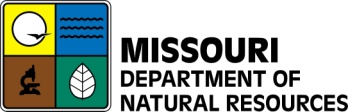 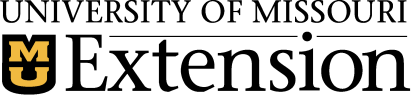 January 24th & 25th, 2014The Missouri Department of Natural Resources (OMW and 319 NPS Program),United States Environmental Protection Agency (319 Program),& The University of Missouri Extension Water Quality Programinvite you to attend this workshop to be held at:Country Club Hotel, 301 Carol Road, Lake Ozark, MOThose who have participated in 319 efforts, watershed summits, or are otherwise active with theOur Missouri Waters (OMW) and NPS reduction efforts are especially encouraged to participate.Lodging/Meals/Registration:There will be no registration fee for the conference.Lunch on Friday & Saturday plus a networking dinner on Friday eveningare included for all participants.To make room reservations, you will need to contact the hotel directly.Reservation information is listed below.To register for the Watershed Conference contact Kristi Perry by Jan. 14, 2014.She can be reached by e-mail (perrykk@missouri.edu),by mail (attach form from the bottom of this notice),by phone (573/882-0085 or our toll-free number – 877/426-7433).This event is part of the follow-up to the Our Missouri Waters Summits held during the summer and fall of 2013 and other 319 efforts such as projects or watershed planning.  The main objectives of this workshop are to help participants organize, encourage development of 9 element management plans, and begin implementing their watershed management plans.  During the first portion of the workshop participants will have the opportunity to hear presentations from representatives of other successful projects from throughout the region, hear from DNR & EPA officials, and be introduced to the nine elements planning process.  The second portion of the workshop will focus on developing implementation plans.Free Guest Rooms will be provided for 319, NPS and OMW associated participants if desired, on Friday evening.  If you are traveling a substantial distance this may be extended to include Thursday evening (please let Kristi know this when you register).  Free rooms will be determined on a first come first served basis until we run out.  All mileage and any meals outside of the program will be at your own expense.You will need to contact the hotel directly to make arrangements for your room(s).  Your room must be guaranteed by a major credit card.  The card will be charged if you have incidental charges (movies, room service, etc.), extra nights, or if you are unable to attend and do not cancel in time.  Please check with the hotel regarding their cancellation policy.The phone number for the Country Club Hotel is:  800/964-6698; our group name is Our Missouri Waters.  For more information on the hotel and its amenities, please go to their website - http://www.countryclubhotel.com/ADDITIONAL NIGHTS   If you choose to extend your stay at the lake (arrive early and/or stay late) the hotel will honor the group rate for these additional nights at your own expense.  Check with the hotel regarding availability.If you have any questions or would like more information about the conference, please contact Kristi Perry at one of the numbers listed above.DRAFT AGENDAFriday, January 24, 2014	8:30 - 9:00 a.m.	Registration9:00 - 9:30 a.m.	Overview and introductions	9:30 a.m. - noon	Examples of successful watershed planning efforts.	Noon			Lunch	1:00 - 4:00 p.m.	Components of watershed action plans.	4:00 - 5:00 p.m.	Beginning of breakout session for action planning	6:00 - 7:00 p.m.	Dinner & Networking SessionNetworking Session:On Friday evening we have scheduled a dinner for participants from all of the watershed groups.  We are currently working to confirm a special guest.Saturday, January 25, 2014				Breakfast - on your own(coffee, tea, & snacks will be available during the morning session)	8:30 a.m. - noon	Continuation of action plan development	Noon			Lunch	1:00 - 2:00 p.m.	Action plan reporting.What are the next steps?Wrap-up and evaluations.We look forward to seeing you at the workshop.Sincerely,Dan Downing, Bob Broz, & Kristi Perry Extension Water Quality Program205 Agricultural Engineering Building, Columbia, MO  65211-5200P.S.  Please feel free to share this invitation with anyone you feel would be an appropriate prospective attendee.REGISTRATION FORMREGISTRATION MUST BE RECEIVED BY JANUARY 14, 2014.Name:								E-mail:							Phone:		Daytime (	 )				Cell (	   )						Mailing address:													Name of Watershed Group & Watershed:										Contact Person for Group:					e-mail or phone:					Hotel Room Requested (you will need to reserve):	□ N/A		□ Friday	□ Thursday			Complimentary Room Requested:	□Yes	□No (room will be paid by employer)					If sharing a room with another person who is attending, please indicate N/A on the 2nd registrantDietary Restrictions:	□No	□Yes (please list)									Name:								E-mail:							Phone:		Daytime (	   )				Cell (	   )						Mailing address:													Name of Watershed Group & Watershed:										Contact Person for Group:					e-mail or phone:					Hotel Room Requested (you will need to reserve):	□ N/A		□ Friday	□ Thursday			Complimentary Room Requested:	□Yes	□No (room will be paid by employer)					If sharing a room with another person who is attending, please indicate N/A on the 2nd registrantDietary Restrictions:	□No	□Yes (please list)									